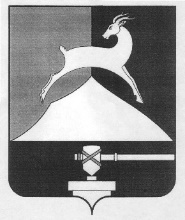 Администрация Усть-Катавского городского округаЧелябинской областиПОСТАНОВЛЕНИЕОт 10.11.2017 г.			                                                                       №  1455О внесении изменений в постановлениеадминистрации Усть-Катавского городскогоокруга  от 29.11.2016 г. № 1552 «О созданиикомиссии по установлению необходимостипроведения капитального ремонта общегоимущества в многоквартирных домах,расположенных на территорииУсть-Катавского городского округаВ соответствии с Жилищным кодексом РФ  от 29 декабря 2004 года № 188-ФЗ, 	Федеральным законом от 6 октября 2003 г. № 131-ФЗ «Об общих принципах организации местного самоуправления в Российской Федерации»,  для реализации органами местного самоуправления Усть-Катавского городского округа  государственных полномочий установленных Законом Челябинской области от 6 октября 2016 г. № 430-ЗО «О порядке установления необходимости проведения капитального ремонта общего имущества в многоквартирном доме и наделении органов местного самоуправления отдельными государственными полномочиями по установлению необходимости проведения капитального ремонта общего имущества в многоквартирном доме», в соответствии с Уставом Усть-Катавского городского округа администрация Усть-Катавского городского округа ПОСТАНОВЛЯЕТ:1.Внести изменения в постановление администрации Усть-Катавского городского округа от 29.11.2016г. №1552 «О создании комиссии по установлению необходимости проведения капитального ремонта общего имущества в многоквартирных домах расположенных на территории Усть-Катавского городского округа».1.1. Состав комиссии по установлению необходимости проведения капитального ремонта общего имущества в многоквартирных домах расположенных на территории Усть-Катавского городского округа, утвержденный постановлением администрации УКГО №1552 от 29.11.2016г., изложить в новой редакции (прилагается).2.Начальнику общего отдела администрации Усть-Катавского городского округа (О.Л. Толоконникова) разместить настоящее постановление на информационном стенде и официальном сайте администрации Усть-Катавского городского округа.3.Контроль за исполнением настоящего постановления возложить на заместителя главы Усть-Катавского городского округа – начальнику управления инфраструктуры и строительства.Глава Усть-Катавского городского округа                                   С.Д. СемковПРИЛОЖЕНИЕк  постановлению  администрацииУсть-Катавского  городского округаот  29.11.2016 г. № 1552в редакции  постановления администрации Усть-Катавского городского округаот  10.11.2017 г. № 1455Состав комиссии по установлению необходимости проведения капитального ремонта общего имущества в многоквартирных домах расположенных на территории Усть-Катавского городского округаСемков С.Д.- глава Усть-Катавского  городского округа, председатель комиссии;Мурыгина И.В..- ведущий специалист жилищного отдела функционального органа администрации Усть-Катавского городского округа «Управление инфраструктуры и строительства», секретарь комиссии;Биева Ю.А.- начальник отдела архитектуры и градостроительства администрации Усть-Катавского городского округа, член комиссии;Волочнев А.С.начальник жилищного отдела функционального органа администрации Усть-Катавского городского округа «Управление инфраструктуры и строительства», член комиссии;Дьячковский Д.Н.- заместитель главы Усть-Катавского городского округа – начальник управления инфраструктуры и строительства, член комиссии;Киржнер А.В.- председатель комиссии по промышленности, строительству, предпринимательству, транспорту, связи, энергетике  и ЖКХ Собрания депутатов Усть-Катавского городского округа, член комиссии, (по согласованию);Мировчикова Т.В.- начальник юридического отдела администрации Усть-Катавского городского округа, член комиссии;Самарин К.А.- заместитель главы Усть-Катавского городского округа – начальник управления имущественных и земельных отношений, член комиссии.